ФИНАНСОВОЕ ПОЛОЖЕНИЕ ПО СОСТОЯНИЮ НА 15 СЕНТЯБРЯ 2022 ГОДА И
прогноз исполнения бюджета НА ПЕРИОД ДО 31 ДЕКАБРЯ 2022 ГОДА1	ВведениеЦель настоящего документа – информировать Совет о финансовом положении по состоянию на 15 сентября 2022 года.Ожидаемый дефицит доходов по линии возмещения затрат составляет около –6,9 млн. швейцарских франков, что частично компенсируется некоторой экономией в расходной части, главным образом в Генеральном секретариате. В результате, прогнозируемый дефицит бюджета составит –1,42 млн. швейцарских франков на конец года.Для определения экономии расходов, которая обеспечит отсутствие дефицита в конце года, была создана внутренняя группа под председательством заместителя Генерального секретаря, состоящая из заместителей Директоров каждого Бюро и руководителей FRMD, HRMD, C&P и ISD.2	РасходыПрогнозируемый уровень расходов по бюджету на 2022 год составляет 158,5 млн. швейцарских франков (по сравнению с бюджетом в размере 163,6 млн. швейцарских франков), что приведет к экономии в 5,1 млн. швейцарских франков по сравнению с утвержденным бюджетом, что меньше, чем ожидалось. Указанная сумма включает расходы, связанные с COVID-19, которые оцениваются в 370 тыс. швейцарских франков. В этот прогноз включены ассигнования в размере 1,5 млн. швейцарских франков на ежегодный платеж в ЮНСМИС.В таблице 1 ниже представлена разбивка прогнозируемых расходов по Секторам до конца 2022 года.Таблица 1 – Финансовый отчет по состоянию на 15 сентября 2022 года3	ДоходыПрогнозируемый уровень доходов бюджета на 2022 год составляет 157,1 млн. (по сравнению с бюджетом в размере 163,6 млн.), что на 6,5 млн. швейцарских франков меньше утвержденного бюджета.В таблице 2 ниже представлена разбивка прогнозируемых доходов по источникам.Таблица 2 – Финансовый отчет по состоянию на 15 сентября 2022 годаНедостаточный уровень доходов связан с доходами по линии возмещения затрат, как показано в таблице 3 ниже.Таблица 3 – Доходы по линии возмещения затрат по состоянию на 15 сентября 2022 годаВ таблице 4 ниже представлено сравнение доходов по линии возмещения затрат между финансовым планом, бюджетом, фактическими суммами и прогнозом. В таблице показано расхождение между предусмотренной в бюджете суммой и фактическими доходами по линии возмещения затрат. Значения на 2023 год представляют собой линейный прогноз, выведенный на основе данных за период с 2020 по 2022 год.Таблица 4 – Доходы по линии возмещения затрат за период 2020–2023 годовСравнение финансового плана, бюджета, фактических суммНа диаграмме 1 ниже представлено в графической форме сравнение доходов по линии возмещения затрат между финансовым планом, бюджетом и фактическими суммами и прогнозом (линейный прогноз на 2023 г.) за период с 2020 по 2023 год.Диаграмма 1 – Доходы по линии возмещения затрат за период 2020–2023 годовСравнение финансового плана, бюджета, фактических сумм и прогноза4	Запланированный уровень доходов на 2022 годВ любом бюджете суммы, указанные в его расходной части, гарантируются суммами, указанными в его доходной части. Если предусмотренные в бюджете доходы не реализуются полностью, бюджет расходов должен быть уменьшен пропорционально.Прогнозируемый дефицит доходов по состоянию на 15 сентября 2022 года составляет –6,558 млн. швейцарских франков.Прогнозируемый уровень доходов на 2022 год по состоянию на 15 сентября 2022 года составляет 95,99 процента. Это означает, что только 95,99 процента предусмотренных в бюджете расходов могут быть покрыты за счет имеющихся доходов, так как результат исполнения бюджета должен сохраняться положительным.Ввиду того, что доходы являются общими для Союза, этот уровень применяется единообразно по всему Союзу, в таблице 1bis показаны пределы/целевые показатели (столбец a) по Секторам для исполнения бюджета на 2022 год и указаны (столбец c) сокращения, которые необходимо будет произвести до конца 2022 года, с тем чтобы обеспечить соответствие этим ограничениям/целевым показателям и оставаться в рамках бюджета.Во избежание применения подхода на основе принципа пропорциональности (введение пропорционального сокращения бюджета по всем позициям) экономия будет определяться на основе ресурсов, требуемых для реализации основных и обязательных видов деятельности, которые необходимы МСЭ для выполнения своей миссии и поддержки своих членов. Другие виды деятельности будут распределены в порядке значимости для членов, и ресурсы для них будут выделяться при условии наличия.Таблица 1bis – Финансовый отчет по состоянию на 15 сентября 2022 года5	Возможные незамедлительные меры по балансированию исполнения бюджетаВо избежание отрицательного результата (дефицита) исполнения бюджета на 2022 год в течение оставшейся части года будут применяться в том числе следующие меры по повышению эффективности, направленные на сокращение расходов:•	разрешить только такой внешний найм в рамках регулярного бюджета (по срочным контрактам, краткосрочным контрактам и SSA), который считается критическим для обеспечения непрерывной деятельности организации, по оценке Генерального секретаря при консультации с соответствующим избираемым должностным лицом;•	ограничить служебные командировки, финансируемые из регулярного бюджета, теми, которые считаются критическими для обеспечения непрерывной деятельности организации;•	все Бюро и департаменты Генерального секретариата применяют по мере возможности 5-процентный коэффициент вакантных должностей;•	по мере возможности и при условии, что плата за отмену не будет взиматься, предоставлять услуги устного перевода на таких мероприятиях, как собрания исследовательских комиссий, семинары-практикумы, семинары, собрания консультативных групп и т. д., только по запросу;•	прекратить осуществлять любые необязательные расходы в рамках регулярного бюджета (сопутствующие мероприятия и т. д.);•	отсрочивать или отменять консультационные услуги в рамках регулярного бюджета для необязательных мероприятий;•	отсрочивать или отменять необязательные учебные мероприятия в рамках регулярного бюджета;•	по возможности приостановить предоставление стипендий для участия в мероприятиях и видах деятельности, финансируемых из регулярного бюджета МСЭ;•	уменьшить затраты, связанные с поездками, путем пересмотра политики "Условия, регулирующие официальные поездки", с тем чтобы увеличить использование авиабилетов экономического класса, в особенности для тех мероприятий, которые требуют присутствия большого числа сотрудников МСЭ.В прогноз на 2022 год вошли сметные резервы на накопленные дни отпуска и возвращение на родину сотрудников. Эти оценочные данные были рассчитаны на основе имеющейся у нас информации, но фактические суммы станут известны только в конце года или даже в январе 2023 года. Это может привести к некоторым отклонениям от нашего прогноза.6	Следующие шагиИсполнение бюджета на 2023 год, а также последующих бюджетов будет трудно сбалансировать. Для того чтобы преодолеть эту проблему, Союзу потребуется провести тщательный анализ и оптимизацию своей деятельности и методов работы, повышая уровень получаемых им доходов.Некоторые меры по повышению эффективности, указанные в Приложении 2 к Решению 5 (Пересм. Дубай, 2018 г.), реализованы еще не полностью, в том числе мера 1 по дублированию и рецентрализации определенных видов деятельности. Например, рецентрализация функций финансовых контролеров в Департаменте управления финансовыми ресурсами позволила сэкономить три должности, что эквивалентно примерно 3 млн. швейцарских франков для следующего финансового плана.Значительный опыт, накопленный МСЭ в период пандемии COVID-19, должен стать основой для дальнейшей реализации мер по повышению эффективности, указанных в Приложении 2 к Решению 5. Например, притом что виртуальные и смешанные собрания позволяют сэкономить на проезде и размещении членов, они вызвали увеличение вспомогательных затрат секретариата (например, наем модераторов, безопасность, контроль доступа и специальное оборудование, необходимое для интеграции залов заседаний).Секретариат представит ПК-22 отчет о выполнении мер, указанных в Приложении 2 к Решению 5, в том числе предложения по дальнейшим мерам, включая обращение к внешним аудиторам с просьбой провести оценку развития ИТ и использования ресурсов в МСЭ, включая разработку собственного программного обеспечения, внедрение цифровой трансформации видов деятельности и процедур, а также определение возможностей для сокращения накладных расходов путем привлечения внешних исполнителей для тех услуг по внутренней поддержке, которые доступны на коммерческой основе.Потребуется тщательная оценка для определения таких будущих мер по повышению эффективности, которые позволят снизить накладные расходы и увеличить обеспеченность ресурсами, которые направляются на выполнение миссии МСЭ и поддержку его членов.В то же время Государствам – Членам МСЭ предлагается рассмотреть вопрос об увеличении количества своих единиц взноса. Дополнительные 50 единиц в целом обеспечат Союзу возможность эффективно выполнять свой мандат. Предлагается вносить добровольные взносы для восполнения дефицита бюджета.______________СОВЕТ 2022
Заключительное собрание, Бухарест, 24 сентября 2022 года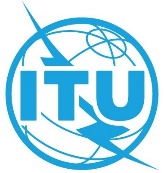 Пункт повестки дня: ADM 29Пересмотр 1
Документа C22/102-RПункт повестки дня: ADM 2916 сентября 2022 годаПункт повестки дня: ADM 29Оригинал: английскийОтчет Генерального секретаряОтчет Генерального секретаряФИНАНСОВОЕ ПОЛОЖЕНИЕ ПО СОСТОЯНИЮ НА 15 СЕНТЯБРЯ 2022 ГОДА И
прогноз исполнения бюджета НА ПЕРИОД ДО 31 ДЕКАБРЯ 2022 ГОДАФИНАНСОВОЕ ПОЛОЖЕНИЕ ПО СОСТОЯНИЮ НА 15 СЕНТЯБРЯ 2022 ГОДА И
прогноз исполнения бюджета НА ПЕРИОД ДО 31 ДЕКАБРЯ 2022 ГОДАРезюмеВ настоящем документе представлено финансовое положение по бюджету на 2022 год по состоянию на 15 сентября 2022 года и прогноз исполнения бюджета на 2022 год на период до 31 декабря 2022 года.В документе описаны трудности исполнения бюджета, обусловленные более высокими, чем ожидалось, расходами и более низкими, чем прогнозировалось, доходами по линии возмещения затрат, в частности от обработки заявок на регистрацию спутниковых сетей и Telecom.В настоящем документе представлены также меры и действия, осуществляемые руководством МСЭ, с тем чтобы обеспечить исполнение бюджета на 2022 год и последующие годы в рамках имеющихся ресурсов.Необходимые действияНастоящий документ представляется Совету для рассмотрения и руководства.____________Справочные материалыРезолюция 1405 Совета – Бюджет на 2022–2023 годыФинансовый регламент СоюзаРешение 5 (Пересм. Дубай, 2018 г.)Статья 4 Устава, Документ C16/45Расходы по Секторамтыс. шв. фр.тыс. шв. фр.тыс. шв. фр.abc = a – bОбновленный
бюджетПрогноз 
наРасхождение2022 г.конец 2022 г.2022 г.1 – Генеральный секретариат91 98087 8794 1012 – Сектор радиосвязи28 88328 784993 – Сектор стандартизации электросвязи13 89413 4764194 – Сектор развития электросвязи28 48428 0164685 – Кризисное управление при COVID-1942037050ВСЕГО, РАСХОДЫ163 661158 5255 136ВСЕГО, ДОХОДЫ163 661157 103–6 558РЕЗУЛЬТАТ0–1 422–1 422Доходы по источникамтыс. шв. фр.тыс. шв. фр.тыс. шв. фр.abc = b – aБюджетПрогноз наРасхождение2022 г.конец 2022 г.2022 г.A	Начисленные взносы125 710125 665–45B	Возмещение затрат33 50026 587–6 913C	Доходы в виде процентов300600300D	Прочие доходы200300100E	Снятие средств с Резервного счета/Зачисление средств на Резервный счет3 1093 1090F	Ассигнования в капитальный фонд ИКТ–500–5000G	Ассигнования в капитальный фонд зданий–750–7500H	Экономия при исполнении бюджета2 0322 0320I	Зональное отделение в Нью-Дели − вклад Индии60600ВСЕГО163 661157 103–6 558тыс. шв. фр.тыс. шв. фр.тыс. шв. фр.abc = b – aБюджетПрогноз наРасхождение2022 г.конец 2022 г.2022 г.1 – Доходы по линии вспомогательных затрат по проектам1 000787–2132 – Продажа публикаций15 50015 50003 – UIFN500300–2004 – Telecom1 5000–1 5005 – SNF15 00010 000–5 000ВСЕГО33 50026 587–6 913тыс. шв. фр.тыс. шв. фр.тыс. шв. фр.тыс. шв. фр.2020 г.2021 г.2022 г.2023 г.Заявки на регистрацию спутниковых сетей (SNF)Заявки на регистрацию спутниковых сетей (SNF)2020 г.2021 г.2022 г.2023 г.Финансовый план15 50015 50015 50015 500Бюджет15 50015 50015 00018 000Фактические суммы13 60011 20010 0008 000Расхождение с бюджетом–1 900–4 300–5 000–10 000Доходы от публикацийДоходы от публикаций2020 г.2021 г.2022 г.2023 г.Финансовый план19 00019 00019 00019 000Бюджет19 00019 00015 50015 500Фактические суммы17 11619 40915 50015 726Расхождение с бюджетом–1 8844090226Доходы по линии вспомогательных затрат по проектамДоходы по линии вспомогательных затрат по проектам2020 г.2021 г.2022 г.2023 г.Финансовый план1 3751 3751 3751 375Бюджет1 3751 3751 0001 000Фактические суммы2367247871,133Расхождение с бюджетом–1 139–651–213133UIFNUIFN2020 г.2021 г.2022 г.2023 г.Финансовый план500500500500Бюджет500500500500Фактические суммы254313300335Расхождение с бюджетом–246–187–200–165TelecomTelecom2020 г.2021 г.2022 г.2023 г.Финансовый план1 5001 5001 5001 500Бюджет1 5001 5001 5001 500Фактические суммы0000Расхождение с бюджетом–1 500–1 500–1 500–1 500Общее годовое расхождение с бюджетомОбщее годовое расхождение с бюджетом–6,669–6 229–6 913–11 306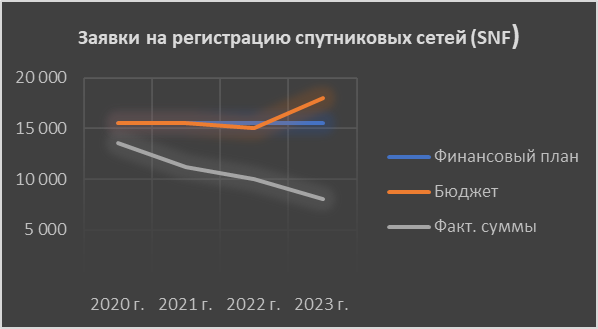 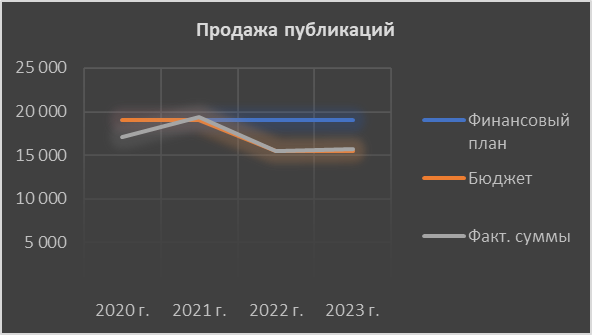 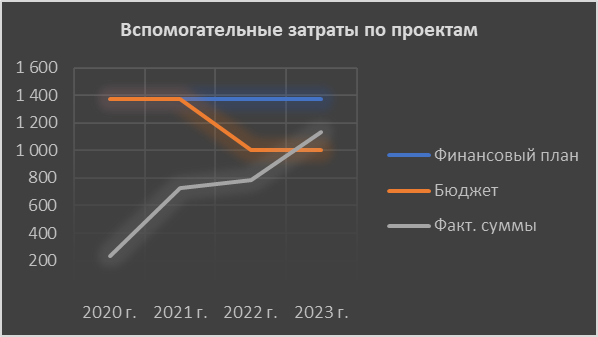 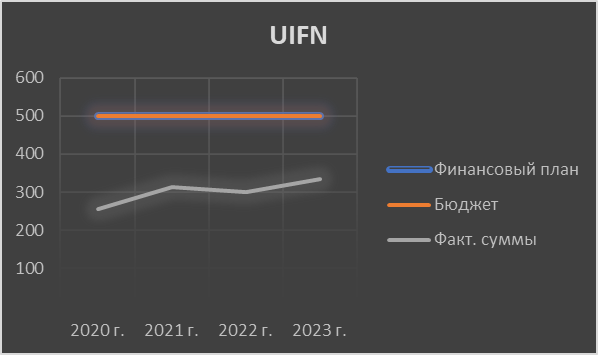 Расходы по Секторамтыс. шв. фр.тыс. шв. фр.тыс. шв. фр.тыс. шв. фр.тыс. шв. фр.abc = a – ba'c' = b – a'БюджетПрогноз
наРасхождениеЦЕЛЕВОЙ
ПОКАЗАТЕЛЬЭкономия, 
которую 2022 г.конец 2022 г.2022 г.на 2022 г.необходимо
обеспечить1 – Генеральный секретариат91 98087 8794 10188 294–4152 – Сектор радиосвязи28 88328 7849927 7261 0583 – Сектор стандартизации электросвязи13 89413 47641913 3371384 – Сектор развития электросвязи28 48428 01646827 3436735 – Кризисное управление при COVID-1942037050403–33ВСЕГО, РАСХОДЫ163 661158 5255 136157 1031 422ВСЕГО, ДОХОДЫ163 661157 103–6 558157 103РЕЗУЛЬТАТ0–1 422–1 42201 422